PBIS            January Parent Newsletter             Parents…We have some great news to share…Office referrals continue to decrease this year!! Thank you for supporting the teachers and administration by talking with your children about the importance of school rules. We continue to teach your children how to solve problems in acceptable ways and asking for help when they need it.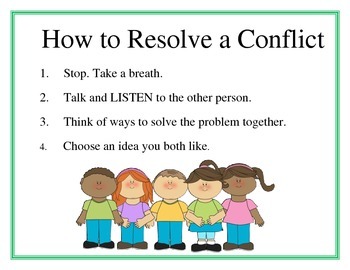 The PBIS Mustang Pride Store was open for buying items the last week of January. The students were proud of their accomplishments. Our students who returned from online classes were excited about their new purchasing opportunities.